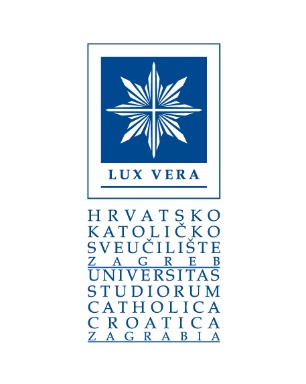 HRVATSKO KATOLIČKO SVEUČILIŠTEIlica 24210000 ZagrebPOSLIJEDIPLOMSKI SVEUČILIŠNI STUDIJ PovijestIme i prezime mentora: POTVRDNO PISMO MENTORAU tijeku razredbenoga postupka za upis na poslijediplomski sveučilišni studij Povijest na Hrvatskom katoličkom sveučilištu u akademskoj godini 2020./2021. dajem svoj pristanak da me kandidat   predloži kao mentora.Obrazloženje:Mjesto i datum: 						Vlastoručni potpis mentora:U   2020. godine						    ________________________